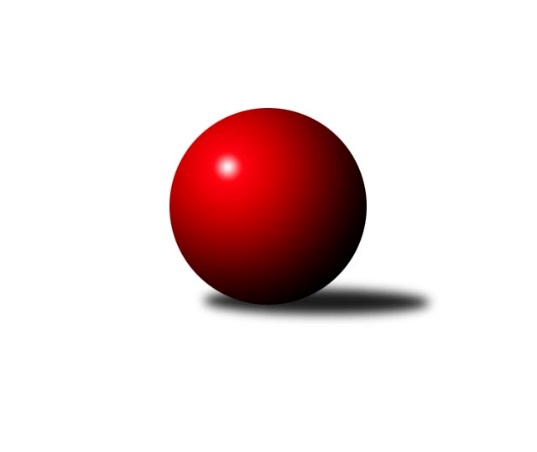 Č.10Ročník 2021/2022	21.11.2021Nejlepšího výkonu v tomto kole: 2786 dosáhlo družstvo: KK Hilton Sez. Ústí AJihočeský KP1 2021/2022Výsledky 10. kolaSouhrnný přehled výsledků:TJ Sokol Písek A	- KK Hilton Sez. Ústí B	7:1	2412:2231	9.0:3.0	19.11.TJ Sokol Nové Hrady A	- TJ Kunžak A	7:1	2637:2398	10.0:2.0	19.11.TJ Dynamo Č. Budějovice A	- TJ Loko Č. Budějovice B	7:1	2389:2381	7.0:5.0	19.11.TJ Centropen Dačice D	- TJ Sokol Chotoviny B	6:2	2673:2630	9.0:3.0	19.11.KK Hilton Sez. Ústí A	- TJ Nová Ves u Č. B. A 		dohrávka		10.12.Tabulka družstev:	1.	KK Hilton Sez. Ústí A	7	6	0	1	41.5 : 14.5 	51.5 : 32.5 	 2574	12	2.	TJ Centropen Dačice D	8	5	1	2	34.5 : 29.5 	48.0 : 48.0 	 2594	11	3.	TJ Sokol Nové Hrady A	7	5	0	2	36.5 : 19.5 	50.5 : 33.5 	 2567	10	4.	TJ Dynamo Č. Budějovice A	7	4	0	3	29.0 : 27.0 	42.5 : 41.5 	 2471	8	5.	TJ Nová Ves u Č. B. A	8	3	2	3	35.0 : 29.0 	53.5 : 42.5 	 2470	8	6.	KK Hilton Sez. Ústí B	8	4	0	4	31.0 : 33.0 	45.0 : 51.0 	 2519	8	7.	TJ Loko Č. Budějovice B	8	4	0	4	29.5 : 34.5 	47.5 : 48.5 	 2457	8	8.	TJ Sokol Písek A	9	3	2	4	36.0 : 36.0 	54.0 : 54.0 	 2446	8	9.	TJ Kunžak A	7	3	0	4	25.0 : 31.0 	41.0 : 43.0 	 2488	6	10.	TJ Spartak Soběslav A	9	3	0	6	28.5 : 43.5 	48.0 : 60.0 	 2463	6	11.	TJ Sokol Chotoviny B	10	1	1	8	25.5 : 54.5 	46.5 : 73.5 	 2473	3Podrobné výsledky kola:	 TJ Sokol Písek A	2412	7:1	2231	KK Hilton Sez. Ústí B	Tomáš Brückler	 	 207 	 209 		416 	 2:0 	 389 	 	196 	 193		Michal Hajný	Vladislav Papáček	 	 181 	 198 		379 	 1:1 	 376 	 	174 	 202		Miloš Mikulaštík	Petr Kolařík	 	 201 	 204 		405 	 2:0 	 360 	 	178 	 182		David Štiller	Petr Zítek	 	 190 	 197 		387 	 2:0 	 346 	 	174 	 172		Simona Černušková	Drahomíra Nedomová	 	 190 	 185 		375 	 0:2 	 382 	 	194 	 188		Jiří Mára	Jitka Korecká	 	 227 	 223 		450 	 2:0 	 378 	 	186 	 192		Pavel Blažekrozhodčí: Kolařík PetrNejlepší výkon utkání: 450 - Jitka Korecká	 TJ Sokol Nové Hrady A	2637	7:1	2398	TJ Kunžak A	Jiří Jelínek	 	 225 	 229 		454 	 2:0 	 407 	 	206 	 201		Lukáš Brtník	Tomáš Balko	 	 201 	 202 		403 	 1:1 	 418 	 	236 	 182		Radek Hrůza	Vojtěch Kříha	 	 213 	 215 		428 	 1:1 	 403 	 	183 	 220		Dana Kopečná	Stanislava Hladká	 	 217 	 222 		439 	 2:0 	 414 	 	203 	 211		Michal Horák	Milan Bedri	 	 232 	 248 		480 	 2:0 	 358 	 	168 	 190		Stanislava Kopalová	Michal Kanděra	 	 221 	 212 		433 	 2:0 	 398 	 	212 	 186		Marcela Chramostovározhodčí: Stanislav SladkýNejlepší výkon utkání: 480 - Milan Bedri	 TJ Dynamo Č. Budějovice A	2389	7:1	2381	TJ Loko Č. Budějovice B	Lukáš Chmel	 	 206 	 216 		422 	 2:0 	 364 	 	176 	 188		Michal Takács	Jiří Nekola	 	 219 	 191 		410 	 1:1 	 393 	 	164 	 229		Zdeňa Štruplová *1	Vít Šebestík	 	 194 	 200 		394 	 1:1 	 393 	 	190 	 203		Miroslava Vondrušová *2	Petr Mariňák *3	 	 198 	 199 		397 	 2:0 	 382 	 	191 	 191		Jiří Douda	Vít Ondřich	 	 209 	 182 		391 	 1:1 	 389 	 	203 	 186		Milada Šafránková	Patrik Postl	 	 184 	 191 		375 	 0:2 	 460 	 	230 	 230		Jan Sýkorarozhodčí: Tomáš Vašekstřídání: *1 od 48. hodu Bedřich Vondruš, *2 od 47. hodu Tomáš Polánský, *3 od 92. hodu Jaroslav KotnauerNejlepší výkon utkání: 460 - Jan Sýkora	 TJ Centropen Dačice D	2673	6:2	2630	TJ Sokol Chotoviny B	Matyáš Doležal	 	 225 	 221 		446 	 1:1 	 458 	 	224 	 234		Lenka Křemenová	Jonáš Čeloud	 	 198 	 203 		401 	 1:1 	 400 	 	202 	 198		Martina Křemenová	Radek Beranovský	 	 239 	 222 		461 	 2:0 	 454 	 	233 	 221		Lenka Křemenová	Karel Kunc	 	 230 	 233 		463 	 2:0 	 435 	 	211 	 224		Gabriela Kučerová	Petr Bína	 	 239 	 227 		466 	 2:0 	 443 	 	227 	 216		Alena Makovcová	Lukáš Štibich	 	 229 	 207 		436 	 1:1 	 440 	 	210 	 230		David Bartoňrozhodčí: Lukáš ŠtibichNejlepší výkon utkání: 466 - Petr BínaPořadí jednotlivců:	jméno hráče	družstvo	celkem	plné	dorážka	chyby	poměr kuž.	Maximum	1.	Karel Kunc 	TJ Centropen Dačice D	475.75	313.1	162.6	1.7	4/4	(493)	2.	Radek Beranovský 	TJ Centropen Dačice D	463.92	314.6	149.3	4.9	3/4	(484)	3.	Jiří Jelínek 	TJ Sokol Nové Hrady A	448.40	308.0	140.4	3.8	5/5	(462)	4.	Dušan Lanžhotský 	KK Hilton Sez. Ústí A	442.63	294.9	147.7	3.8	4/4	(482)	5.	Michal Horák 	TJ Kunžak A	437.63	294.9	142.8	6.7	4/4	(484)	6.	Jakub Vaniš 	KK Hilton Sez. Ústí A	433.56	292.4	141.1	6.5	4/4	(502)	7.	Petr Bína 	TJ Centropen Dačice D	433.06	298.1	134.9	5.6	4/4	(473)	8.	Michal Klimeš 	KK Hilton Sez. Ústí B	432.20	295.0	137.2	5.8	5/7	(451)	9.	Michal Kanděra 	TJ Sokol Nové Hrady A	431.33	292.8	138.5	6.2	5/5	(479)	10.	Pavel Vrbík 	KK Hilton Sez. Ústí A	431.00	286.8	144.2	2.3	3/4	(484)	11.	Jitka Korecká 	TJ Sokol Písek A	430.75	293.1	137.6	5.8	4/4	(468)	12.	Dušan Jelínek 	KK Hilton Sez. Ústí A	430.06	293.4	136.7	5.6	4/4	(487)	13.	Jindřich Kopic 	TJ Spartak Soběslav A	429.58	296.2	133.4	6.2	6/6	(472)	14.	Jan Štefan 	TJ Spartak Soběslav A	429.22	294.9	134.3	4.3	6/6	(461)	15.	Jiří Konárek 	TJ Sokol Nové Hrady A	428.88	287.6	141.3	6.1	4/5	(456)	16.	Pavel Blažek 	KK Hilton Sez. Ústí B	428.83	294.8	134.1	7.4	6/7	(461)	17.	Simona Černušková 	KK Hilton Sez. Ústí B	428.64	296.7	131.9	5.4	7/7	(479)	18.	Jozef Jakubčík 	KK Hilton Sez. Ústí A	427.89	288.0	139.9	5.7	3/4	(481)	19.	Stanislava Hladká 	TJ Sokol Nové Hrady A	427.17	297.5	129.7	5.6	4/5	(462)	20.	Michal Hajný 	KK Hilton Sez. Ústí B	425.86	292.4	133.4	4.4	7/7	(453)	21.	Vít Ondřich 	TJ Dynamo Č. Budějovice A	425.56	289.4	136.2	6.6	4/4	(458)	22.	Milada Šafránková 	TJ Loko Č. Budějovice B	424.75	294.3	130.5	3.9	5/5	(455)	23.	Jan Sýkora 	TJ Loko Č. Budějovice B	424.13	290.3	133.9	5.3	4/5	(460)	24.	Alena Dudová 	TJ Spartak Soběslav A	423.81	295.3	128.6	7.4	6/6	(484)	25.	Lukáš Brtník 	TJ Kunžak A	423.50	305.6	117.9	8.3	4/4	(462)	26.	Jiří Nekola 	TJ Dynamo Č. Budějovice A	423.38	289.9	133.4	9.6	4/4	(478)	27.	Lukáš Štibich 	TJ Centropen Dačice D	422.63	294.5	128.1	4.8	4/4	(449)	28.	Miloš Mikulaštík 	KK Hilton Sez. Ústí B	422.60	288.0	134.6	6.8	5/7	(453)	29.	David Bartoň 	TJ Sokol Chotoviny B	422.43	294.7	127.7	6.4	6/6	(467)	30.	Lenka Křemenová 	TJ Sokol Chotoviny B	420.77	295.4	125.4	6.5	6/6	(472)	31.	Dana Kopečná 	TJ Kunžak A	420.38	293.7	126.7	8.3	4/4	(456)	32.	Radek Hrůza 	TJ Kunžak A	419.38	298.3	121.1	8.3	4/4	(448)	33.	Pavel Jirků 	TJ Kunžak A	419.17	293.1	126.1	6.1	3/4	(451)	34.	Miroslav Kraus 	TJ Dynamo Č. Budějovice A	417.33	288.3	129.0	11.3	3/4	(450)	35.	Karel Štibich 	TJ Centropen Dačice D	416.83	283.8	133.0	7.4	3/4	(445)	36.	Jiří Pokorný 	TJ Nová Ves u Č. B. A 	414.55	289.1	125.5	6.5	5/5	(455)	37.	Alena Makovcová 	TJ Sokol Chotoviny B	414.27	294.2	120.1	9.2	6/6	(463)	38.	Jiří Svačina 	TJ Sokol Chotoviny B	414.25	298.7	115.6	8.4	4/6	(455)	39.	Dobroslava Procházková 	TJ Nová Ves u Č. B. A 	413.92	286.8	127.2	7.7	4/5	(455)	40.	Michal Mikuláštík 	KK Hilton Sez. Ústí A	413.08	285.3	127.8	6.6	4/4	(470)	41.	Jiří Douda 	TJ Loko Č. Budějovice B	412.73	293.3	119.4	7.9	5/5	(468)	42.	Jiří Mára 	KK Hilton Sez. Ústí B	411.75	283.2	128.6	5.7	6/7	(464)	43.	Lukáš Chmel 	TJ Dynamo Č. Budějovice A	410.33	289.0	121.3	7.8	4/4	(430)	44.	Ilona Hanáková 	TJ Nová Ves u Č. B. A 	410.13	289.5	120.6	6.4	4/5	(435)	45.	Lenka Křemenová 	TJ Sokol Chotoviny B	408.40	289.3	119.1	8.5	6/6	(458)	46.	Jaroslav Chalaš 	TJ Spartak Soběslav A	408.25	282.2	126.1	7.3	6/6	(457)	47.	Tomáš Brückler 	TJ Sokol Písek A	407.92	278.5	129.4	5.7	4/4	(430)	48.	Petr Kolařík 	TJ Sokol Písek A	407.50	289.3	118.2	9.2	4/4	(433)	49.	Pavel Jesenič 	TJ Nová Ves u Č. B. A 	405.80	280.1	125.7	7.5	5/5	(432)	50.	Gabriela Kučerová 	TJ Sokol Chotoviny B	405.29	282.7	122.6	9.5	6/6	(435)	51.	Vladislav Papáček 	TJ Sokol Písek A	404.22	280.1	124.2	5.2	3/4	(426)	52.	Ladislav Boháč 	TJ Nová Ves u Č. B. A 	404.00	282.4	121.6	6.9	4/5	(429)	53.	Patrik Postl 	TJ Dynamo Č. Budějovice A	403.50	272.1	131.4	7.2	4/4	(427)	54.	Jan Tesař 	TJ Nová Ves u Č. B. A 	403.50	282.0	121.5	6.5	4/5	(425)	55.	Zdeňa Štruplová 	TJ Loko Č. Budějovice B	399.50	287.8	111.8	8.6	4/5	(429)	56.	Vít Šebestík 	TJ Dynamo Č. Budějovice A	397.00	277.0	120.0	8.9	4/4	(435)	57.	Luboš Přibyl 	TJ Spartak Soběslav A	394.33	283.3	111.1	10.8	6/6	(429)	58.	Michal Takács 	TJ Loko Č. Budějovice B	393.31	282.1	111.3	10.6	4/5	(448)	59.	Petr Zítek 	TJ Sokol Písek A	393.17	276.7	116.5	9.7	3/4	(407)	60.	Drahomíra Nedomová 	TJ Sokol Písek A	389.75	277.9	111.8	9.3	4/4	(413)	61.	Stanislava Kopalová 	TJ Kunžak A	359.33	259.1	100.2	16.7	3/4	(408)		Milan Bedri 	TJ Sokol Nové Hrady A	463.67	321.3	142.3	3.0	3/5	(480)		Stanislav Ťoupal 	KK Hilton Sez. Ústí A	447.00	286.0	161.0	4.0	1/4	(447)		Matyáš Doležal 	TJ Centropen Dačice D	446.00	317.0	129.0	5.0	1/4	(446)		Vít Beranovský 	TJ Centropen Dačice D	444.00	311.3	132.8	7.8	2/4	(464)		Veronika Kulová 	TJ Loko Č. Budějovice B	442.83	305.0	137.8	5.7	2/5	(451)		Miroslav Vacko 	TJ Sokol Chotoviny B	434.00	300.0	134.0	9.0	1/6	(434)		Jan Švarc 	KK Hilton Sez. Ústí A	433.13	303.5	129.6	6.6	2/4	(468)		Saša Sklenář 	TJ Nová Ves u Č. B. A 	432.00	302.0	130.0	5.0	1/5	(432)		Stanislav Musil 	TJ Centropen Dačice D	429.00	299.0	130.0	8.0	1/4	(429)		Libor Doubek 	TJ Nová Ves u Č. B. A 	426.50	293.7	132.8	5.0	3/5	(464)		Martin Vašíček 	TJ Nová Ves u Č. B. A 	425.56	286.0	139.6	5.6	3/5	(445)		Pavel Holzäpfel 	TJ Centropen Dačice D	423.75	291.8	132.0	6.5	2/4	(431)		Stanislava Betuštiaková 	TJ Sokol Nové Hrady A	420.50	294.5	126.0	9.0	2/5	(447)		Vojtěch Kříha 	TJ Sokol Nové Hrady A	420.33	292.2	128.2	6.2	3/5	(460)		Alexandra Králová 	TJ Sokol Písek A	417.67	298.8	118.8	8.2	2/4	(445)		Marcela Chramostová 	TJ Kunžak A	412.50	277.5	135.0	7.5	2/4	(427)		Tomáš Balko 	TJ Sokol Nové Hrady A	412.17	290.3	121.8	6.8	3/5	(453)		Jana Dvořáková 	KK Hilton Sez. Ústí B	410.00	286.5	123.5	10.3	4/7	(423)		Bedřich Vondruš 	TJ Loko Č. Budějovice B	402.67	281.3	121.3	6.2	3/5	(429)		Josef Brtník 	TJ Kunžak A	402.00	292.0	110.0	16.0	1/4	(402)		Jonáš Čeloud 	TJ Centropen Dačice D	401.00	279.0	122.0	4.0	1/4	(401)		Petr Mariňák 	TJ Dynamo Č. Budějovice A	400.00	273.7	126.3	7.3	1/4	(426)		Miroslava Vondrušová 	TJ Loko Č. Budějovice B	398.83	286.7	112.2	11.8	2/5	(433)		Vlastimil Škrabal 	TJ Kunžak A	397.00	285.0	112.0	11.0	1/4	(397)		Milena Šebestová 	TJ Sokol Nové Hrady A	396.67	280.0	116.7	8.0	3/5	(410)		Martina Křemenová 	TJ Sokol Chotoviny B	396.67	281.3	115.3	13.0	3/6	(434)		Vlastimil Šlajs 	TJ Spartak Soběslav A	394.50	283.1	111.4	9.3	3/6	(413)		Marie Lukešová 	TJ Sokol Písek A	388.50	275.0	113.5	9.0	2/4	(400)		Josef Schleiss 	TJ Spartak Soběslav A	387.00	280.0	107.0	16.0	1/6	(387)		David Štiller 	KK Hilton Sez. Ústí B	383.75	278.0	105.8	8.0	2/7	(410)		Jaroslav Kotnauer 	TJ Dynamo Č. Budějovice A	373.33	259.0	114.3	9.3	1/4	(391)		Josef Bárta 	TJ Centropen Dačice D	373.00	249.0	124.0	9.0	1/4	(373)		Ladislav Bouda 	TJ Centropen Dačice D	369.00	266.0	103.0	14.0	2/4	(408)		Jana Křivanová 	TJ Spartak Soběslav A	349.50	240.5	109.0	11.5	2/6	(358)Sportovně technické informace:Starty náhradníků:registrační číslo	jméno a příjmení 	datum startu 	družstvo	číslo startu24572	Jonáš Čeloud	19.11.2021	TJ Centropen Dačice D	1x22617	Marcela Chramostová	19.11.2021	TJ Kunžak A	2x24955	Tomáš Balko	19.11.2021	TJ Sokol Nové Hrady A	6x21843	Martina Křemenová	19.11.2021	TJ Sokol Chotoviny B	4x22257	Vojtěch Kříha	19.11.2021	TJ Sokol Nové Hrady A	4x25580	Matyáš Doležal	19.11.2021	TJ Centropen Dačice D	1x11895	Tomáš Polánský	19.11.2021	TJ Loko Č. Budějovice B	2x
Hráči dopsaní na soupisku:registrační číslo	jméno a příjmení 	datum startu 	družstvo	Program dalšího kola:11. kolo			TJ Sokol Chotoviny B - -- volný los --	26.11.2021	pá	17:30	TJ Nová Ves u Č. B. A  - TJ Kunžak A	26.11.2021	pá	17:30	KK Hilton Sez. Ústí B - KK Hilton Sez. Ústí A	26.11.2021	pá	17:30	TJ Sokol Písek A - TJ Spartak Soběslav A	26.11.2021	pá	18:00	TJ Sokol Nové Hrady A - TJ Dynamo Č. Budějovice A	26.11.2021	pá	18:00	TJ Loko Č. Budějovice B - TJ Centropen Dačice D	28.11.2021	ne	15:00	TJ Sokol Nové Hrady A - KK Hilton Sez. Ústí A (dohrávka z 9. kola)	Nejlepší šestka kola - absolutněNejlepší šestka kola - absolutněNejlepší šestka kola - absolutněNejlepší šestka kola - absolutněNejlepší šestka kola - dle průměru kuželenNejlepší šestka kola - dle průměru kuželenNejlepší šestka kola - dle průměru kuželenNejlepší šestka kola - dle průměru kuželenNejlepší šestka kola - dle průměru kuželenPočetJménoNázev týmuVýkonPočetJménoNázev týmuPrůměr (%)Výkon3xMilan BedriNové Hrady A4802xJan SýkoraLok. Č.B. B114.124603xPavel VrbíkSK Sez. Ústí A4806xJitka KoreckáPísek 113.564503xJan ŠvarcSK Sez. Ústí A4804xMilan BedriNové Hrady A113.024803xDušan LanžhotskýSK Sez. Ústí A4803xPetr BínaDačice107.694663xJozef JakubčíkSK Sez. Ústí A4745xKarel KuncDačice106.994632xPetr BínaDačice4663xJiří JelínekNové Hrady A106.9454